附件5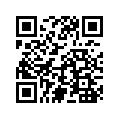 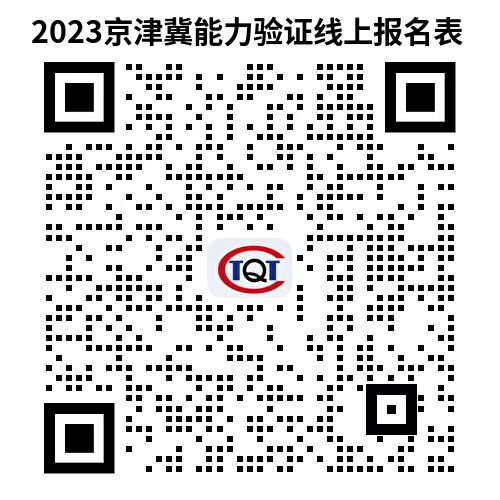 食品领域                               生态环境领域